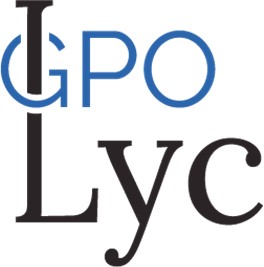 EN SECONDE, je m’informe avec GPO LYCEEJe n’ai pas de projet professionnel précis,Je ne sais pas vers quel bac m’orienterQuels sont mes intérêts ?En répondant à une série de questionnaires sur le module MOI pour s’interroger sur ses intérêts dominants et consulter des idées de métiers correspondants.1 Mes intérêts professionnelsQuestionnaire 1 : On vous propose une série de 20 activités professionnelles, vous devez à chaque proposition dire si vous aimeriez exercer BEAUCOUP – MOYENNEMENT- PAS DU TOUT cette activité, exemple : « J’aimerais avoir une activité où l’on doit avoir une influence sur les gens où l’on doit discuter, convaincre, faire passer des idées »Questionnaire 2 :Dans mon métier futur, je me verrais bien…… suivent alors 5 propositions du type :Vous devez alors cocher le ou les propositions qui vous intéressent, il y a 10 sériesQuestionnaire 3 : On vous propose 30 secteurs d’activités exemple : « Commerce – Vente » vous devez dire si vous aimeriez travailler dans ce secteur ou pas avec éventuellement une réponse intermédiaire « entre les deux »LES RESULTATSVos intérêts sont classés en 12 rubriques avec leur score : très faible – faible - moyen - fort - très fortArtistiques – Relationnel Aide - Relationnel Commerce - Relationnel Communication – Littéraires – Plein Air –Sport – Scientifiques - Technique Pratique - Technique Conception – Administratif Exécution - Administratif Encadrement - Voyage AventureEn cliquant sur les intérêts dominants on obtient des explications ainsi que les métiers correspondants à ces intérêts avec une définition, le diplôme requis, le nombre d’années d’études, le lien ONISEP du CDI ou du CIO où vous pouvez trouver des documents.Vous pouvez imprimer, sauvegarder ou envoyer par mail vos résultats ou seront sauvegardées automatiquement si vous avez un compte personnel,2 Les métiers que je préfèreVous devez sélectionner 3 métiers par ordre de préférence parmi des listes de 12 métiers, Vous pouvez consulter la définition des métiers que vous ne connaissez pas en cliquant sur le  i .LES RESULTATSIls permettent de voir où sont vos intérêts dominants, on peut les comparer aux 1er résultats Quels sont les résultats concordants entre des 2 questionnaires ?Quels sont ceux qui ne sont pas concordants ?Je choisis un des métiers préférés et je cherche quels sont le(s) diplôme(s) nécessaire(s) pour exercer ce métier.Métier choisi :Diplôme(s) :Comment arriver à ce(s) diplôme(s) : Avec quel bac ? Quelles études après le bac ?A propos d’un bac identifié, je réponds aux questions suivantes :Quel est ce bac ?Quelles sont les 5 matières les plus importantes en nombre d’heures en classe de 1ère  (enseignements communs et enseignements de spécialité)-----Si le bac choisi est un bac général, quels sont les enseignements de spécialité qui donnent un profil économique, littéraire ou scientifique ?Quels sont les enseignements de spécialité proposés par votre lycée ? Les différentes épreuves du bac Comment seront notés les enseignements au bac ?Quel(s) bac(s) ?Quels types d’études : université, études courtes, classes prépa, écoles ?Combien d’années(s) d’études ?Diplôme envisagéDiplôme envisagéProfilsEnseignements de spécialitéEconomiquesLittérairesScientifiquesAutres(éventuellement)Contrôle continuEpreuves du bacEnseignements communsEnseignements de spécialitéEnseignements optionnels